ȘCOALA  ONLINE  DE  ACASĂLimba și literatura română.  Clasa a X-aProf. Olimpia Ciucă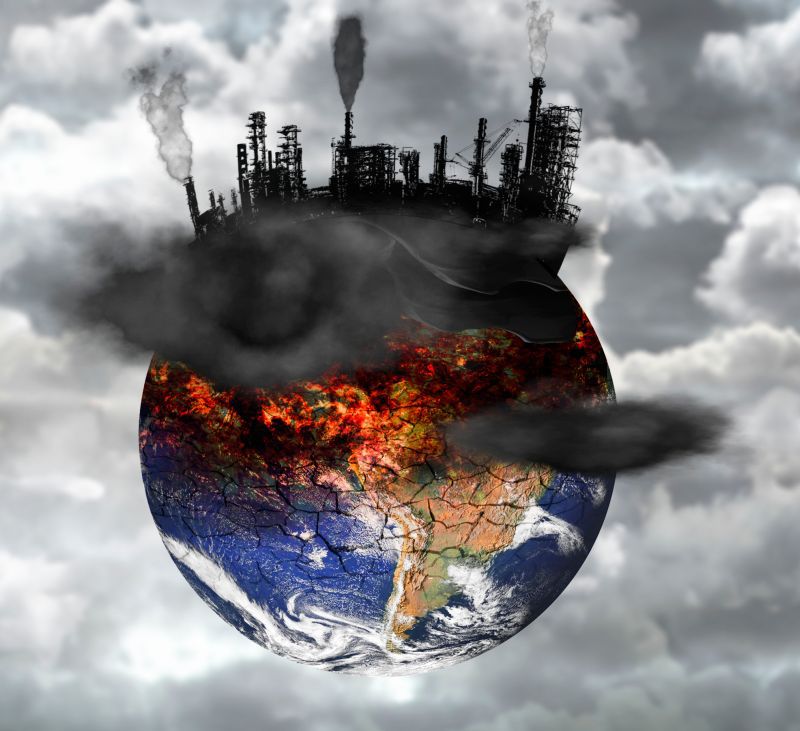             Poluarea reprezintă contaminarea mediului înconjurător cu materiale care interferează cu sănătatea umană, calitatea vieții sau funcția naturală a ecosistemelor (organismele vii și mediul în care trăiesc). Eu, tu, noi poluăm?Ce fac pentru planetă?Particip la activități de voluntariat pentru protejarea și salvarea mediului?SARCINI DE LUCRUCĂLĂTOR PRIN LUMEPornește în călătorie virtuală și descoperă parcurile lumii.Accesează link-urile și alege un parc național preferat.Încarcă în Classroom tema cu numele parcului preferat și motivația pentru care l-ai ales.Parcul Național Yellowstone - https://www.nps.gov/yell/learn/photosmultimedia/virtualtours.htm Machu Picchu - https://www.youvisit.com/tour/machupicchu  Africa animale in sălbăticie - https://explore.org/livecams/african-wildlife/african-animallookout-camera Acvariul Național, SUA - https://www.aqua.org/Experience/live  Zoo Hirakawa, Japonia - https://hirakawazoo.jp/animal/movie  Flamingo Land - https://www.flamingoland.co.uk/virtual-tour/  Gradina zoologica din Kansas City - https://www.kansascityzoo.org/ouranimals/list-ofanimals/king-penguin/  Aurora boreală - https://explore.org/livecams/aurora-borealis-northern-lights/northern-lightscam  Grădina zoologică din Dublin - https://www.dublinzoo.ie/animals/animal-webcams/elephants/ Gradina zoologica din Atlanta - https://zooatlanta.org/panda-cam/Grădina zoologică din Melbourne - https://www.zoo.org.au/animal-house